INDICAÇÃO NºAssunto: Solicita a execução de operação tapa buraco na Avenida Nair Godoi Gomes Aranha de Lima, conforme especifica.Senhor Presidente:INDICO, ao Sr. Prefeito Municipal, nos termos do Regimento Interno desta Casa de Leis, que se digne determinar à Secretaria competente que proceda a execução de operação tapa buraco na Avenida Nair Godoi Gomes Aranha de Lima, Bairro Terra Nova, na altura do número 778, proporcionando assim a qualidade e segurança dos cidadãos.A presente indicação visa a atender o anseio dos moradores da região, que pedem providências.SALA DAS SESSÕES, 03 de dezembro de 2018.HIROSHI BANDO    Vereador – Vice-Presidente – PP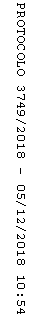 